The Oxford Academy of Miami is a Cross Cultural Learning Environment which develops adaptive and active learners who embrace the exploration of other cultures as well as their own ancestral heritage.Our goal is to ultimately create a Culture of Excellence for our students, where the expectations are ambitious, and the students are motivated to learn and grow.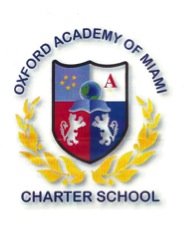 